April 18, 2016Docket Nos. A-2016-2532052A-2012-2283967Utility Code:  1214189STEPHANIE KUEFFNERXOOM ENERGY PENNSYLVANIA LLC11208 STATESVILLE ROAD SUITE 200HUNTERSVILLE NC 28277	Re:	Natural Gas Supplier License Amendment of Xoom Energy Pennsylvania, LLCDear Ms. Kueffner:	On December 20, 2012, the Commission issued a natural gas supplier license, as a supplier, to Xoom Energy Pennsylvania, LLC (Xoom Energy).  On February 29, 2016, Xoom Energy filed a request with the Commission to add the natural gas distribution company service territories of UGI Penn Natural Gas and Peoples Natural Gas Company, LLC - Equitable Division to its existing license to provide natural gas services as a supplier.	Xoom Energy has provided documentation to evidence its compliance with the Section 2208(c) bonding requirement for the requested additional natural gas distribution company service territory.  Furthermore, Xoom Energy has provided proof of service to the interested parties and proof of publication in appropriate newspapers as required by the Commission.  No protests were filed.		Therefore, the Commission approves, by this Secretarial Letter, the proposed amendment which adds UGI Penn Natural Gas and Peoples Natural Gas Company, LLC - Equitable Division service territories to its current license.The Secretary’s Bureau will issue a new license to Xoom Energy Pennsylvania, LLC giving them the right to begin to offer, render, furnish, or supply natural gas services as a supplier to residential, small commercial (less than 6,000 MCF annually), large commercial (6,000 MCF or more annually), and industrial customers in the natural gas distribution company service territories of UGI Utilities, Inc., UGI Central Penn Gas, UGI Penn Natural Gas, PECO Energy Company, National Fuel Gas Distribution Corporation, Peoples Natural Gas Company, LLC, Peoples Natural Gas Company, LLC - Equitable Division, and Columbia Gas of Pennsylvania, Inc., within the Commonwealth of Pennsylvania.  If you have any questions in this matter, please contact Natalie Boyer of the Bureau of Technical Utility Services at naboyer@pa.gov (preferred) or 717-772-0613.	Sincerely,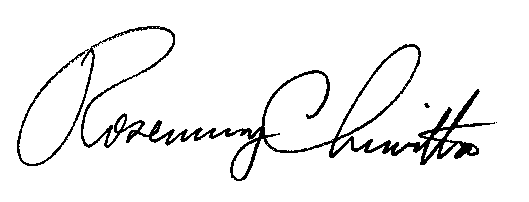 	Rosemary Chiavetta	SecretaryLICENSE ENCLOSED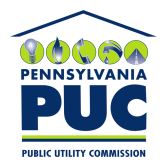 COMMONWEALTH OF PENNSYLVANIAPENNSYLVANIA PUBLIC UTILITY COMMISSIONP.O. BOX 3265, HARRISBURG, PA 17105-3265